Publicado en Barcelona  el 16/04/2021 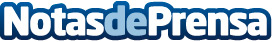 La premiada celda sostenible y digital sin SF6, SM AirSeT de Schneider Electric, debuta en el mercadoLa nueva gama de celdas de MT sin SF6 combina el aire puro y la tecnología de corte en vacío evitando el uso del gas SF6. SM AirSeT mantiene el mismo tamaño compacto y mecanismo de funcionamiento de la popular gama SM6 para aplicaciones en el sector eléctrico y comercial. La nueva tecnología ganó el Industrial Energy Efficiency Award de Hannover Messe en 2020 y otros numerosos reconocimientos de la industria desde entoncesDatos de contacto:Noelia Iglesias 935228612Nota de prensa publicada en: https://www.notasdeprensa.es/la-premiada-celda-sostenible-y-digital-sin-sf6 Categorias: Nacional Ecología E-Commerce Consumo Premios Otras Industrias http://www.notasdeprensa.es